Karta Przedszkolaka 	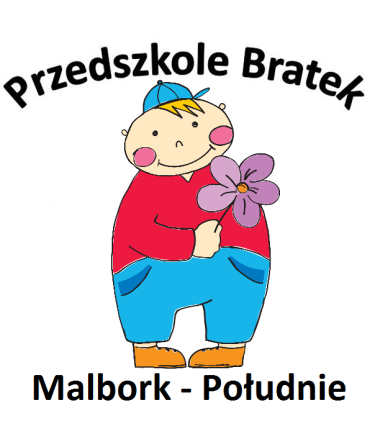       Data złożenia karty:________________	Przedszkole Niepubliczne Bratek II			                                   (wypełnia Przedszkole)Malbork ul. Derdowskiego 3, oddział Południe ul. Michałowskiego 1tel. 571-33-22-16Dane dotyczące dziecka:Nazwisko i imię dziecka _________________________________________________Data i miejsce urodzenia ________________________________________________Liczba godzin pobytu w przedszkolu _______________ Liczba posiłków ___________Nr Pesel dziecka ________________________________________________Czy wyraża Pan/Pani zgodę na przegląd czystości ciała dziecka?    _________Od kiedy dziecko będzie uczęszczało do przedszkola?___________________Dane o sytuacji rodzinnej dziecka:Adres zamieszkania ________________________________________________________________________________________________________________________________Imiona i nazwiska rodziców ____________________________________________Telefony kontaktowe: matka: ____________________ojciec:  _____________________                                      inne:    _____________________________________________Miejsce i nr telefonu pracy rodziców Matka:______________________________________________________________________Ojciec:______________________________________________________________________Inne ważne informacje o dziecku (np. stała choroba, specjalna dieta itp.)____________________________________________________________________________________________________________________________________________________________________ZOBOWIĄZANIE OPIEKUNÓWZobowiązuję się do niezwłocznego poinformowania o wszelkich zmianach w danych osobowych dziecka, opiekuna oraz osób upoważnionych do odbioru. Oświadczam, iż numery telefonów podane w Karcie są aktualne. Równocześnie zobowiązuję się do aktualizacji oświadczeń osób upoważnionych przeze mnie do odbioru dziecka z przedszkola gdyby upoważnienia uległy zmianie. Zobowiązuję się także do przekazania Przedszkolu, a w szczególności opiekunom i nauczycielom dziecka,  informacji mogących mieć wpływ na zdrowie i bezpieczeństwo dziecka podczas pobytu w placówce. Jestem świadomy, iż podanie tych informacji jest niezbędne w celu sprawowania właściwej opieki nad moim dzieckiem i zapewnienia mu bezpieczeństwa.Podpisy opiekunów:………………………………………………..........................................................................…………………………………………………									Malbork, dn.__________________Zgoda na utrwalanie i publikowanie wizerunku dzieckaDobrowolnie zgadzam się/nie zgadzam* się na nieodpłatne utrwalanie przez Przedszkole Niepubliczne Bratek, wizerunku mojego dziecka w formie fotografii oraz filmów, wykonanych w trakcie pobytu dziecka w przedszkolu, zajęć dodatkowych oraz imprez towarzyszących, organizowanych przez Przedszkole lub podmioty organizacyjnie powiązane z Przedszkolem. Fotografie i filmy będą mogły zawierać wizerunek innych jeszcze osób. Zgoda obejmuje takie formy rozpowszechniania wizerunku jak zamieszczanie fotografii i filmów na stronach internetowych Przedszkola oraz materiałach informacyjnych, a także udostępnianie wywołanych zdjęć na tablicy informacyjnej w przedszkolu (do późniejszego, nieodpłatnego odbioru). Jednocześnie, oświadczam, iż poinformowano mnie, że dane mojego dziecka, tj. imię i nazwisko, adres itd. nie zostaną udostępnione publicznie. Zobowiązuję się do nie udostępniania danych mojego dziecka oraz innych wychowanków i pracowników Przedszkola w komentarzach pod zdjęciami zamieszczonymi na stronach internetowych.                                                                                        Podpisy opiekunów:.........................................................................…………………………………………………………* Nieodpowiednie skreślić. INFORMACJAW związku z okolicznością zebrania danych osobowych oraz możliwością zebrania danych osobowych w postaci wizerunku informuje się, że administratorem danych jest Przedszkole Niepubliczne Bratek II Elżbieta Zalewska, ul. Derdowskiego 3, 82-200 Malbork, NIP 5791103927. Celem przetwarzania danych osobowych jest:a )przetwarzanie danych osobowych osoby, której dane dotyczą oraz osoby małoletniej, którą osoba udzielająca reprezentuje w celu utrwalenia i rozpowszechniania wizerunku na podstawie oświadczenia o zgodzie opartego także o inny przepis prawa ( art. 81 ust.1 zdanie pierwsze ustawy z dnia 4 lutego 1994 r.o prawie autorskim i prawach pokrewnych) i w tym względzie na podstawie art. 6 ust 1. lit a) Rozporządzenia Parlamentu Europejskiego i Rady (UE) 2016/679 z dnia 27 kwietnia 2016 r.w sprawie ochrony osób fizycznych w związku z przetwarzaniem danych osobowych i w sprawie swobodnego przepływu takich danych oraz uchylenia dyrektywy 95/46/WE (ogólne rozporządzenie o ochronie danych)- zwanego dalej RODO orazb) wypełnienie prawnie usprawiedliwionych interesów administratora (m.in. celów statutowych placówki oświatowej) danych osobowych poprzez ochronę przed roszczeniami oraz realizacji zgody na rozpowszechnianie wizerunkui w tym względzie na podstawie art. 6 ust 1. lit f) RODO zebrane dane osobowe mogą być przekazane przez administratora podmiotom wykonującym dla administratora danych zlecenia,  usługi lub współpracujących z administratorem danych osobowych w tym w szczególności obsłudze sekretariatu, nauczycielom, wykonującym   usługi  marketingowe, informatyczne , obsługi w  zakresie   mediów  społecznościowych  w zakresie niezbędnym do realizacji celów przetwarzania danych osobowych.Okres przetwarzania danych i kryteria jego ustalenia:a) dane osobowe przetwarzane w celu określonym powyżej w pkt 2 ) lit. a)- wizerunek będą przetwarzane przez okres 5 lat od dnia udzielania zgodyb) dane osobowe przetwarzane w celu określonym powyżej w pkt 2 ) lit. b) przechowywane będą przez czas konieczny do obrony przed roszczeniami nie dłużej niż 10 lat od zakończenia 5-letniego okresu określonego powyżej w lit. a).Osoba, której dane dotyczą ma prawo do cofnięcia zgody w dowolnym momencie bez wpływu na zgodność z prawem przetwarzania, którego dokonano na podstawie zgody przed jej cofnięciem;. Osoba, której dane dotyczą ma prawo dostępu do treści do danych osobowych, które zostały od niej zebrane oraz prawo ich sprostowania, usunięcia, ograniczenia przetwarzania, prawo do przenoszenia danych, prawo wniesienia sprzeciwu, prawo, o ile zgoda była udzielana do cofnięcia zgody w dowolnym momencie bez wpływu na zgodność z prawem przetwarzania, którego dokonano na podstawie zgody przed jej cofnięciem.W przypadku stwierdzenia, że przetwarzanie danych osobowych narusza przepisy prawne osoba której dane dotyczą ma prawo wnieść skargę do Generalnego Inspektora Ochrony Danych Osobowych (po 25 maja 2018 r. – Prezesa Urzędu Ochrony Danych Osobowych).................................................................................................Nazwisko i imię matki/ opiekuna prawnego …………………………………………………………………….Nazwisko i imię ojca /opiekuna prawnego OŚWIADCZENIE OSÓB UPOWAŻNIONYCH DO ODBIORU DZIECKA Z PRZEDSZKOLAJestem świadomy/a, że administratorem moich danych osobowych jest Przedszkole Niepubliczne Bratek II z siedzibą przy ul. Hieronima Derdowskiego 3, 82-200 Malbork. Dane przetwarzane są zgodnie z przepisami ustawy z dnia 29 sierpnia 1997r o ochronie danych osobowych (tekst jednolity Dz. U. 2016, poz. 922 ze zm.) na podstawie udzielonej zgody. Przysługuje mi prawo wglądu do moich danych oraz ich poprawiania, a także do usunięcia danych, ograniczenia przetwarzania oraz prawo do bycia zapomnianym. Dane przetwarzane będą do momentu wycofania przeze mnie zgody, a zgodę mogę wycofać w dowolnym momencie. Dane podaję dobrowolnie i jestem świadomy/a, że odmowa podania danych będzie skutkowała brakiem możliwości odebrania przeze mnie dziecka.1................................................................................................................................................................................................................Nazwisko i imię 						 nr PESEL			 nr telefonu Wyrażam zgodę na przetwarzanie moich danych osobowych w trybie art. 23 ust. 1 pkt 1 ustawy z dnia 29 sierpnia 1997r. o ochronie danych osobowych (tekst jednolity Dz. U. 2016, poz. 922 zpóźn. zm.) w celu identyfikacji osób odbierających dziecko z przedszkola.……………………………………………..podpis osoby upoważnionej 2.............................................................................................................................................................................................................Nazwisko i imię 						 nr PESEL			 nr telefonu Wyrażam zgodę na przetwarzanie moich danych osobowych w trybie art. 23 ust. 1 pkt 1 ustawy z dnia 29 sierpnia 1997 r. o ochronie danych osobowych (tekst jednolity Dz. U. 2016, poz. 922 z późn. zm.) w celu identyfikacji osób odbierających dziecko z przedszkola.……………………………………………..podpis osoby upoważnionej3................................................................................................................................................................................................................Nazwisko i imię 						 nr PESEL			 nr telefonu Wyrażam zgodę na przetwarzanie moich danych osobowych w trybie art. 23 ust. 1 pkt 1 ustawy z dnia 29 sierpnia 1997 r. o ochronie danych osobowych (tekst jednolity Dz. U. 2016, poz. 922 z późn. zm.) w celu identyfikacji osób odbierających dziecko z przedszkola.……………………………………………..podpis osoby upoważnionej 4................................................................................................................................................................................................................Nazwisko i imię 						 nr PESEL			 nr telefonu Wyrażam zgodę na przetwarzanie moich danych osobowych w trybie art. 23 ust. 1 pkt 1 ustawy z dnia 29 sierpnia 1997 r. o ochronie danych osobowych (tekst jednolity Dz. U. 2016, poz. 922 z późn. zm.) w celu identyfikacji osób odbierających dziecko z przedszkola.……………………………………………..podpis osoby upoważnionej OŚWIADCZENIE RODZICÓW OPIEKUNÓW PRAWNYCHBierzemy na siebie pełną odpowiedzialność prawna za bezpieczeństwo odebranego dziecka od momentu jego odbioru przez upoważnioną przez nas osobę.Malbork, data.............................. 		...................................................		...................................................... 	 podpis matki/opiekuna prawnego 		   podpis ojca/opiekuna prawnego 